Yael Shapira-Galitz, M.D. 		   		Curriculum VitaeLast updated April 2020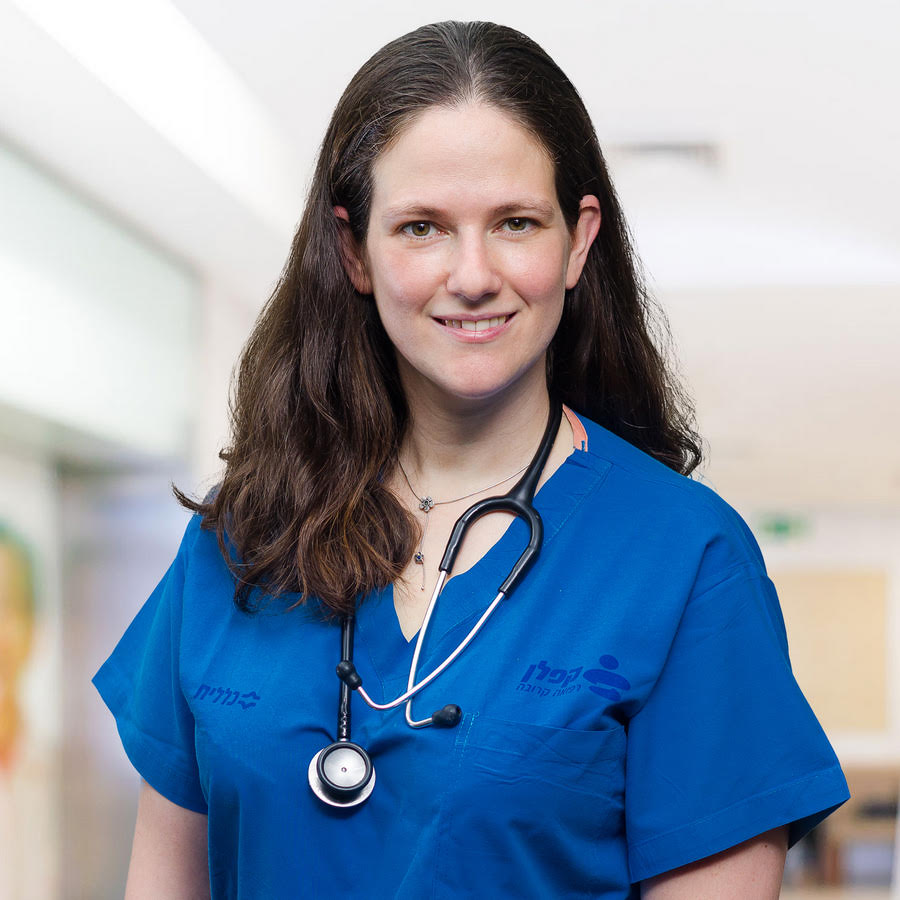 Academic Education2003-2007 MD, Hebrew University of Jerusalem Hadassah School of Medicine, Israel.MD thesis: Complement profile in Immune Thrombocytopenia Purpura in Adults.Mentors: Prof. Gilles Lugassy, Hemato-oncology, Prof. Menachem Shlezinger, Pediatric Immnulogy, Barzilai Medical Center, Ashquelon, Israel. Sep-Dec 2006 Excelling medical students exchange program with the Boston University Medical Center, affiliated with Boston University, Boston USA. 2000-2003  B.M.Sc in Medical Sciences, Hebrew University of Jerusalem Hadassah School of Medicine, Israel. Professional TrainingJuly 2019-Present Laryngology clinical fellowship at New York University. December 2017-June 2019 Practicing in a laryngology clinic, including in-office injection laryngoplasties and laryngeal biopsies. March 2014-June 2019 Establishment and operation of the Kaplan Medical Center Dysphagia Clinic. April 2017-January 2019 Chief resident of the Otolaryngology Head and Neck Surgery department and Kaplan Medical Center. Decemebr 2012 – January 2019 Resident training program in Otolaryngology Head and Neck Surgery at the Kaplan Medical Center, Rehovot, Israel. 2016 Continuous Medical Education in Otolaryngology Head and Neck Surgery, Tel Aviv University school of medicine, the Israeli Society of Head and Neck Surgery and Oncology. 2007-2008 Internship in the Tel Aviv Sourasky Medical Center, Tel Aviv, Israel. Military service Aug 2008- June 2012 Mandatory service in the Israeli Defense Forces as an academic reserve. Served as a military physician in the enrollment office at Tel-Hashomer base. Honorably discharged at rank of Captain. April 2012 Assignment as deputy chief military physician at the military enrollment office at Tel-Ha'Shomer Base.  Aug – Oct 2008 Military physician officer course, IDF.July – Sep 2003 Assistant combative IDF officer course.Medical Society Memberships2008-present Member of the Israeli Medical Association.2013-present Member of the Israeli Society of Otolaryngology Head and Neck Surgery. 2014-present – Member of the Israeli Society of Head and Neck Surgery and Oncology. 2018-present Member of the European Society of Swallowing Disorders.2020 – present Member of the Israeli Laryngology society Teaching Experience March-May 2020 Otolaryngology elective for 3rd year medical students. New York University. October, March 2019 Steinhardt Vocology class larynx dissection instructor March 2019- July 2019 Faculty and course instructor for speech and language pathologists in Qiryat-Ono Academic collegeJuly 2017 Instructor at Kaplan Medical Center Nursing School course for geriatric nurses about swallowing disorders in the elderly. 2016- 2019 Supervising 6th year medical student tutoring in Otolaryngology clinical rounds, Kaplan Medical Center, Hebrew University of Jerusalem Hadassah School of Medicine, Israel.2015- 2019 Lecturing in Continuous Medical Education courses for Primary Care Physicians about swallowing disorders, affiliated with the Ben-Gurion University of the Negev, Beer-Sheva, Israel. 2012-2019 Tutoring 6th year medical students on Otolaryngology clinical rounds, Hebrew University of Jerusalem Hadassah School of Medicine, Israel.	2005-2006 Lectures to physical education teachers about health and fitness. 2003-2004 Instructor in anatomy laboratories for 2nd year medical students. 2003-2004 Instructor in Histology laboratories for 1st year medical students. 1998 Instructing teenagers at English debating workshop in Jerusalem Israel. CertificationsAugust 2019 New York state certified physician license number 300471. July 2019 Board certification as Otolaryngology Head and Neck Surgery specialist in the state of Israel. Dec 2018 successfully completed USMLE step 3 .January 2013 ECFMG certification (successfully completed and passed the required examinations: step 1, 2-CK and 2-CS and satisfied all the requirements of the Commission). Certificate number: 0-852-103-1.November 2008 MD certifications by the Israeli Ministry of Health and the Israeli Medical Association. License number: 1-84513. Awards2020 Gray Award for best abstract, 100th American bronchoesophagology association for the study “The effect of carbonation on dysphagia for liquids – a prospective study using fiber-optic endoscopic evaluation of swallowing”. 2018 Suma cum laude. #1 of Otolaryngology board exam of the Israeli Medical Association. 2018 Best Resident research award (2nd place) in the annual meeting of the Israeli Society of Otolaryngology-Head and Neck Surgery.2016 Faculty of medicine award for outstanding clinical practice. Hebrew University of Jerusalem, Hadassah School of Medicine, Israel. 2016 Outstanding poster award on: “Adult Acute Supraglottitis - Review and Analysis of 358 Patients for predictors of airway intervention”. Annual research meeting, Kaplan Medical Center. 2012 Honorable mention from IDF logistic corpse for outstanding service. 2007 MD Suma cum laude. #1 in medical school class of 2007. Hebrew University of Jerusalem Hadassah School of Medicine, Israel.	2003 Outstanding instructor. Dean list of excellence in teaching for instructing 2nd year medical students in Anatomy labs. 2003 Outstanding instructor. Dean list of excellence in teaching for instructing 1st year medical students in Histology labs. 2003 B.M.Sc Suma cum laude. Hebrew University of Jerusalem Hadassah School of Medicine, Israel.2000, 2001 Dean’s award for excelling medical students, 1st and 2nd years of medical school. CoursesJanuary 2020 Pharyngeal manometry course, Medical University of South Carolina, Charleston, South Carolina. December 2019 Modified Barium Swallow Impairment Profile (MBS-ImP) training, Northwestern University, online course. January 2018 Advanced Cardiac Life Support (ACLS) course at Kaplan Medical Center, Rehovot, Israel. February 2017 Transoral Laser Surgery (TLS) Course, the Israeli Society of Head and Neck Surgery and Oncology, Rehovot, Israel (two day course, invited faculty: Prof. Marc Remacle, University Hospital of Luxemburg).May 2016 Temporal Bone Dissection Course at Assaf Harofe Medical Center, Israel. January 2015 Adult sedation course – Israeli Center for Medical Simulations, Sheba Medical Center, Israel. September 2013 Pediatric sedation course – Israeli Center for Medical Simulations, Sheba Medical Center, Israel. October 2013 Biostatistics course - Kaplan Medical Center, Israel, GCP Clinical studies, Ltd. 2012 Good clinical practice (GCP) course – University of Haifa, Faculty of Social Welfare & Health Sciences, Department of Continuing Education, Israel.2008 Advanced Military Trauma life support – Israeli Defense Forces Medical Corpse. 2006 Advanced Trauma Life Support (ATLS) course at Hadassah medical center, The Hebrew University and Hadassah School of Medicine, Jerusalem, Israel. Course director: Prof. A. Rivkind.LanguagesHebrew– Native languageEnglish - Excellent2006-2009 Employed as a professional translator Hebrew-English and English-Hebrew with a specialty in medical documents and texts.  Translation companies: Ronie Wolek translations, Byron translation. Hobbies and skillsPiano- 14 years regular training and a comprehensive high school education in theoretical music and musical history including a final exam recital in piano playing.Singing - 6 years of regular voice development. Attended the "Yael" choir of the "Omanuyot" school of arts in Ashquelon, including participation and honorable mention in an international children's choir competition in Belguim. Debating - Member of the Israeli debating team for high-school students. Participation in two world championships – London 1998, Jerusalem 1999. Scientific presentations and posters:International Meetings: Concealed Penis After Neonatal Circumcision-Does It Result From Insufficient Excision of Foreskin?  Oded J Kessler, Yael Shapira-Galitz, Abraham A Sidi – Oral presentation in the 2011 American Academy of Pediatrics National Conference and Exhibition.Correlation between pharyngeal residue severity and aspiration in patients with dysphagia undergoing FEES. Yael Shapira-Galitz, MD, Hagit Shoffel-Havakuk, MD, Yonatan Lahav, MD, Doron Halperin, MHA, MD – Oral presentation at the European Society of Swallowing Disorders 2017 Congress, Barcelona, Spain, September 2017. Association between laryngeal sensation, pre-swallow secretions and pharyngeal residue on Fiberoptic Endoscopic Examination of Swallowing. Yael Shapira-Galitz Y, MD, Hagit Shoffel-Havakuk, MD, Doron Halperin, MHA, MD, Yonatan Lahav, MD – Oral presentation at the 26th annual meeting of the Dysphagia Research Society, Baltimore, USA, March 2018.Vocal fold fat augmentation – Long term results. Yonatan Lahav, Yael Shapira-Galitz, Liron Yosef, Doron Halperin, Hagit Shoffel-Havakuk – Oral presentation at the European Laryngological society meeting, May 2018. KTP vs CO2 laser in early glottis cancer: A randomized controlled trial. Yonatan Lahav, Oded Cohen, Yael Shapira-Galitz, Doron Halperin, Hagit Shoffel-Havakuk -  Oral presentation at the European Laryngological society meeting, May 2018. Association between a nurse performed dysphagia screening protocol in acute stroke inpatients and health relation patient outcomes. Yael Shapira-Galitz, Samih Badir, Liz Dadon, Dennis Grim, Oded Cohen, Oshrat Sella-Weiss, Yonatan Lahav, Ronit Gilad, Doron Halperin - Poster in the European Society of Swallowing Disorders 2018 Congress, Dublin, Ireland, September 2018. Carbonated liquids for prevention of aspiration. Audry Levy, Yael Shapira-Galitz, Ory Madgar, Dina Shpunt, Michael Wolf, Michael Drendel – Poster in the European Society of Swallowing Disorders 2018 Congress, Dublin, Ireland, September 2018. The effect of carbonation on dysphagia for liquids – a prospective study using fiber-optic endoscopic evaluation of swallowing. Yael Shapira-Galitz, Audry Levy, Ory Madgar, Dina Shpunt, Yan Zhang, Binhuan Wang, Michael Wolf, Michael Drendel – Oral presentation at the Combined otolaryngology spring meeting, April 2020, Atlanta, Georgia, USA. Cancelled due to COVID-19. National Meetings (Israel): Sino-Nasal Outcome Test-22: Transaltion, Cross-Cultural Adaptation, and Validation in Hebrew Speaking Patients. Yael Shapira-Galitz, Doron Halperin, Yosef Bavnik, Meir Warman. – Oral presentation at the Annual Meeting of the Israeli Society of the Otolaryngology – Head and Neck Surgery, March 2015. Adult Acute Supraglottitis - Review and Analysis of 358 Patients. Yael Shapira-Galitz, MD, Yonatan Lahav MD, Hagit Shoffel-Havakuk MD, Doron Halperin, MD MHA - Oral presentation at the Annual Meeting of the Israeli Society of Otolaryngology-Head and Neck Surgery, March 2016.Correlation between pharyngeal residue severity and aspiration in patients with dysphagia undergoing FEES. Yael Shapira-Galitz, MD, Hagit Shoffel-Havakuk, MD, Yonatan Lahav, MD, Doron Halperin, MHA, MD - Oral presentation at the Annual Meeting of the Israeli Speech Hearing and Language Association, February 2017 Correlation between pharyngeal residue severity and aspiration in patients with dysphagia undergoing FEES. Yael Shapira-Galitz, MD, Hagit Shoffel-Havakuk, MD, Yonatan Lahav, MD, Doron Halperin, MHA, MD - Oral presentation at the Annual Meeting of the Israeli Society of Otolaryngology-Head and Neck Surgery, March 2017.Evaluation and predictors of nasogastric tube associated pressure ulcers in critically ill patients. Yael Shapira-Galitz, MD, Galia Karp, MD, Doron Halperin, MD, MHA, Yonatan Lahav, MD, Nimrod Adi, MD – oral presentation at the annual meeting of the Israeli rhinologic society, June 2017. Translation and Validation of the Dysphagia Handicap Index in Hebrew Speaking Patients. Yael Shapira-Galitz, MD, Michael Drendel, MD, Ruth Yousovich , MD, Liat Shtreiffler-Moskovich, MA, Michael Wolf , MD, Yonatan Lahav , MD. – Oral presentation at the Annual Meeting of the Israeli Speech Hearing and Language Association, February 2018. Translation and validation of the Eating Assessment Tool in Hebrew Speaking Patients. Yael Shapira-Galitz, MD, Ruth Yousovich , MD, Doron Halperin, MHA, MD, MA, Michael Wolf , MD, Yonatan Lahav , MD. Michael Drendel, MD – Oral presentation at the Annual Meeting of the Israeli Speech Hearing and Language Association, February 2018. The Hebrew Eating Assessment Tool – 10 Correlates With Pharyngeal residue, Penetration and Aspiration on Fiberoptic Endoscopic Examination of Swallowing.  Yael Shapira-Galitz, MD, Ruth Yousovich , MD, Doron Halperin, MHA, MD, MA, Michael Wolf , MD, Yonatan Lahav , MD. Michael Drendel, MD - Oral presentation at the Annual Meeting of the Israeli Society of Otolaryngology-Head and Neck Surgery, March 2018.Translation and Validation of the Dysphagia Handicap Index in Hebrew Speaking Patients. Yael Shapira-Galitz, MD, Michael Drendel, MD, Ruth Yousovich , MD, Liat Shtreiffler-Moskovich, MA, Michael Wolf , MD, Yonatan Lahav , MD – Oral presentation at the Annual Meeting of the Israeli Society of Otolaryngology-Head and Neck Surgery, March 2018. Association between laryngeal sensation, pre-swallow secretions and pharyngeal residue on Fiberoptic Endoscopic Examination of Swallowing.  Yael Shapira-Galitz, MD, Hagit Shoffel-Havakuk, MD, Doron Halperin, MHA, MD, Yonatan Lahav, MD - Oral presentation at the Annual Meeting of the Israeli Society of Otolaryngology-Head and Neck Surgery, March 2018. Anatomic Variations of the Paranasal Sinuses in the General Pediatric Population. Oded Cohen MD, Yael Shapira-Galitz MD, Doron Halperin MD,MPH, Yonatan Lahav MD, Meital Adi MD, Meir Warman MD – Oral presentation at the annual meeting of the Israeli Rhinologic Society, June 2018. Carbonated liquids for prevention of aspiration. Audry Levy, Yael Shapira-Galitz, Ory Madgar, Dina Shpunt, Michael Wolf, Michael Drendel – Oral presentation at the Annual Meeting of the Israeli Speech Hearing and Language Association, February 2019. Association between a nurse performed dysphagia screening protocol in acute stroke inpatients and health relation patient outcomes. Yael Shapira-Galitz, Samih Badir, Liz Dadon, Dennis Grim, Oded Cohen, Oshrat Sella-Weiss, Yonatan Lahav, Ronit Gilad, Doron Halperin - Oral presentation at the Annual Meeting of the Israeli Speech Hearing and Language Association, February 2019. Carbonated liquids for prevention of aspiration. Yael Shapira-Galitz, Audry Levy, Ory Madgar, Dina Shpunt, Michael Wolf, Michael Drendel – Oral presentation at the Annual Meeting of the Israeli Society of Otolaryngology-Head and Neck Surgery, March 2019. Correlation between bedside evaluation and fiberoptic endoscopic evaluation of swallowing (FEES): a prospective study. Ory Madgar, Audry Levy, Dina Shpunt, Yael Shapira-Galitz, Michael Wolf, Michael Drendel – Oral presentation at the Annual Meeting of the Israeli Society of Otolaryngology-Head and Neck Surgery, March 2020. Comparison of dyed milk and blue dyed water for detection of aspiration on FEES. Michael Drendel, Ory Madgar, Audry Levy, Dina Shpunt, Yael Shapira-Galitz, Michael Wolf – Oral presentation at the Annual Meeting of the Israeli Society of Otolaryngology-Head and Neck Surgery, March 2020.PublicationsShapira-Galitz Y, Halperin D, Bavnik Y, Warman M. Sino-Nasal Outcome Test-22: Translation, Cross-cultural Adaptation, and Validation in Hebrew-Speaking Patients. Otolaryngol Head Neck Surg. 2016 May;154(5):951-6.Cohen O, Tzelnick S, Shapira-Galitz Y, Shoffel-Havakuk H, Hain M, Halperin D, Lahav Y. Potential Causative Factors for Saccular Disorders: Association with Smoking and Other Laryngeal Pathologies. J Voice. 2017 Sep;31(5):621-627.Shapira-Galitz Y, Shoffel-Havakuk H, Cohen O, Halperin D, Lahav Y. Adult Acute Supraglottitis - Analysis of 358 Patients for Predictors of Airway Intervention. Laryngoscope. 2017 Sep;127(9):2106-2112.Shoffel-Havakuk H, Carmel-Neiderman NN, Halperin D, Levin D, Haimovich Y, Cohen O, Shapira-Galitz Y, Abitbol J, Lahav Y. Menstrual Cycle, Vocal Performance and Laryngeal Vascular Appearance: An Observational Study on 17 Subjects. J voice. 2018 Mar;32(2):226-233.Shapira-Galitz Y, Shoffel-Havakuk H, Lahav Y, Halperin D. Correlation between pharyngeal residue severity and aspiration in patients with dysphagia undergoing FEES. Arch Phys Med Rehabil, 2019 Mar;100(3):488-494.Shapira-Galitz Y, Karp G, Cohen O, Halperin D, Lahav Y, Adi N. Evaluation and predictors of nasogastric tube associated pressure ulcers in critically ill patients. Israeli Medical Association Journal, Dec 2018. Shapira-Galitz Y, Drendel M, Yousovich R, Shtreiffler-Moskovich L, Wolf M, Lahav Y. Translation and Validation of the Dysphagia Handicap Index in Hebrew Speaking Patients. Dysphagia, 2019 Feb;34(1):63-72. Cohen O, Shnipper R, Yosef L, Stavi D, Shapira-Galitz Y, Hein M, Lahav Y, Shoffel-Havakuk H, Halperin D, Adi N. Bedside Percutaneous Dilatational Tracheostomy in Outside the ICU: a Single-Center Experience. Journal of Critical Care 2018, 47:127-132. Shapira-Galitz Y, Yousovich R, Halperin D, MHA, MD, MA, Wolf M, MD,  Lahav Y , Drendel M. Does the Hebrew Eating Assessment Tool-10 Correlate with Pharyngeal Residue, Penetration and Aspiration on Fiberoptic Endoscopic Evaluation of Swallowing? Dysphagia, 2019 Jan 2. doi: 10.1007/s00455-018-9964-x. [Epub ahead of print].  Cohen O, Adi M, Shapira-Galitz Y, Halperin D, Lahav Y, Warman M. Anatomic Variations of the Paranasal Sinuses in the General Pediatric Population. Rhinology. Feb 2019. doi: 10.4193/Rhin18.193. [Epub ahead of print] Shapira Galitz Y, Shoffel-Havakuk H, Halperin D, Lahav Y. Association between laryngeal sensation, pre-swallow secretions and pharyngeal residue on Fiberoptic Endoscopic Examination of Swallowing. Dysphagia. 2019 Mar 25. doi: 10.1007/s00455-019-10001-4. [Epub ahead of print]. Cohen O, Shapira-Galitz Y, Shnipper R, Stavi D, Halperin D, Adi N, Lahav Y. Outcome and survival following tracheostomy in patients ≥ 85 years old. Eur Arch Otorhinolaryngol. 2019 Jun;276(6):1837-1844. Shoffel-Havakuk H, Lahav Y, Cohen O, Shapira-Galitz Y, Halperin D. CO2 Laser cordectomy versus KTP tumor ablation for early glottis cancer: A randomized controlled trial. Lasers in Surgery and Medicine. Accepted for publication November 2019.  DOI: 10.1002/lsm.23202 Cohen O, Rotem Betito H, Adi M, Shapira-Galitz Y, Halperin D, Lahav Y, Warman M. Development of the Nasopharynx: A Radiological Study of Children. Clinical Anatomy. Accepted for publication November 2019. DOI:10.1002/ca.23530Chen S, Shapira-Galitz Y, Garber D, Amin MR. Management of Iatrogenic Cervical Esophageal Perforations: A Review. JAMA March 2020. Epub ahead of print. doi:10.1001/jamaoto.2020.0088Publications under review: Chen S, Garber D, Shapira-Galitz Y, Wang B, Zahng Y, Amin MR. Recurrent Respiratory Papillomatosis Office versus Operating Room: Systematic Review & Meta-Analysis. Under review at the Laryngoscope journal. Book Chapter- Laryngeal Papillomatosis. Shapira-Galitz Y, Amin MR. Spanish Comprehensive Laryngology text book. The effect of carbonation on dysphagia for liquids – a prospective study using fiber-optic endoscopic evaluation of swallowing. Yael Shapira-Galitz, Audry Levy, Ory Madgar, Dina Shpunt, Yan Zhang, Binhuan Wang, Michael Wolf, Michael DrendelReview of articlesMay 2018 : BMJ Case reports  bcr-2018-225761.R2 Adult supraglottitis: a life-threatening disease and potential airway emergency. Published June 2018. March 2020 : Plos One PONE-D-19-35249 Endoscopically Applied Biodegradables Stent in Tracheomalacia Model: An Animal ExperimentApril 2020 : Annals of otology, rhinology & laryngology # AOR-20-0170 "Muscle Tension Dysphagia: Contributing Factors and Treatment Efficacy"